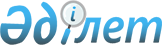 О внесении изменений в некоторые приказы Министерства финансов Республики КазахстанПриказ Заместителя Премьер-Министра - Министра финансов Республики Казахстан от 31 октября 2022 года № 1110. Зарегистрирован в Министерстве юстиции Республики Казахстан 1 ноября 2022 года № 30373
      ПРИКАЗЫВАЮ:
      1. Утвердить прилагаемый перечень некоторых приказов Министерства финансов Республики Казахстан, в которые вносятся изменения согласно приложению к настоящему приказу. 
      2. Департаменту законодательства государственных закупок и закупок квазигосударственного сектора Министерства финансов Республики Казахстан в установленном законодательством порядке обеспечить:
      1) государственную регистрацию настоящего приказа в Министерстве юстиции Республики Казахстан;
      2) размещение настоящего приказа на интернет-ресурсе Министерства финансов Республики Казахстан; 
      3) в течение десяти рабочих дней после государственной регистрации настоящего приказа в Министерстве юстиции Республики Казахстан представление в Департамент юридической службы Министерства финансов Республики Казахстан сведений об исполнении мероприятий, предусмотренных подпунктами 1) и 2) настоящего пункта. 
      3. Настоящий приказ вводится в действие по истечении десяти календарных дней после дня его первого официального опубликования. Перечень некоторых приказов Министерства финансов Республики Казахстан, в которые вносятся изменения
      1. В приказе Министра финансов Республики Казахстан от 11 декабря 2015 года № 648 "Об утверждении Правил осуществления государственных закупок" (зарегистрирован в Реестре государственной регистрации нормативных правовых актов Республики Казахстан под № 12590):
      в Правилах осуществления государственных закупок, утвержденных указанным приказом:
      приложение 12 к указанным Правилам изложить в новой редакции согласно приложению 1 к настоящему перечню.
      2. В приказе Первого заместителя Премьер-Министра Республики Казахстан – Министра финансов Республики Казахстан от 31 мая 2019 года № 521 "Об утверждении перечня товаров, работ, услуг, по которым государственные закупки осуществляются способом конкурса с предварительным квалификационным отбором" (зарегистрирован в Реестре государственной регистрации нормативных правовых актов Республики Казахстан под № 18768):
      преамбулу изложить в следующей редакции:
      "В соответствии с пунктом 1 статьи 31 Закона Республики Казахстан "О государственных закупках" ПРИКАЗЫВАЮ:";
      Перечень товаров, работ, услуг, по которым государственные закупки осуществляются способом конкурса с предварительным квалификационным отбором, утвержденный указанным приказом, изложить в новой редакции согласно приложению 2 к настоящему перечню.
      3. В приказе Первого заместителя Премьер-Министра Республики Казахстан – Министра финансов Республики Казахстан от 29 июля 2019 года № 798 "Об утверждении перечня товаров, работ, услуг, по которым способ осуществления государственных закупок определяется уполномоченным органом" (зарегистрирован в Реестре государственной регистрации нормативных правовых актов Республики Казахстан под № 19121):
      Перечень товаров, работ, услуг, по которым способ осуществления государственных закупок определяется уполномоченным органом, утвержденный указанным приказом, изложить в новой редакции согласно приложению 3 к настоящему перечню.
      4. В приказе Министра финансов Республики Казахстан от 30 ноября 2021 года № 1253 "Об утверждении Правил осуществления закупок отдельными субъектами квазигосударственного сектора, за исключением Фонда национального благосостояния и организаций Фонда национального благосостояния" (зарегистрирован в Реестре государственной регистрации нормативных правовых актов Республики Казахстан под № 25488):
      в Правилах осуществления закупок отдельными субъектами квазигосударственного сектора, за исключением Фонда национального благосостояния и организаций Фонда национального благосостояния, утвержденных указанным приказом:
      пункт 36 изложить в следующей редакции:
      "36. Тендер по закупкам товаров, относящихся к категориям программного обеспечения и продукции электронной промышленности, включенных в реестр доверенного программного обеспечения и продукции электронной промышленности и информационно-коммуникационных услуг по временному использованию данных товаров, проводится с применением предварительного квалификационного отбора.
      Условием прохождения предварительного квалификационного отбора является нахождение товара потенциального поставщика в реестре доверенного программного обеспечения и продукции электронной промышленности, формируемого уполномоченным органом в сфере электронной промышленности.
      При признании не состоявшимися закупок, осуществленных среди потенциальных поставщиков, товары которых находятся в реестре доверенного программного обеспечения и продукции электронной промышленности, формируемого уполномоченным органом в сфере электронной промышленности по основанию предусмотренному подпунктом 1) пункта 153 настоящих Правил, заказчик принимает решение об осуществлении закупок среди иных потенциальных поставщиков в порядке, установленном настоящими Правилами.
      При признании не состоявшимися закупок осуществленных среди потенциальных поставщиков, товары которых находятся в реестре доверенного программного обеспечения и продукции электронной промышленности, формируемого уполномоченным органом в сфере электронной промышленности по основанию, предусмотренному подпунктом 2) пункта 153 настоящих Правил, закупки осуществляются из одного источника у потенциального поставщика, представившего заявку на участие в данном тендере в порядке, установленном настоящими Правилами.";
      пункты 247 и 248 изложить в следующей редакции:
      "247. Закуп товаров, относящихся к категориям программного обеспечения и продукции электронной промышленности, включенных в реестр доверенного программного обеспечения и продукции электронной промышленности и информационно-коммуникационных услуг по временному использованию данных товаров, проводится способом запроса ценовых предложений с применением предварительного квалификационного отбора.
      Условием прохождения предварительного квалификационного отбора является нахождение товара потенциального поставщика в реестре доверенного программного обеспечения и продукции электронной промышленности, формируемого уполномоченным органом в сфере электронной промышленности.
      248. При признании не состоявшимися закупок, осуществленных среди потенциальных поставщиков, товары которых находятся в реестре доверенного программного обеспечения и продукции электронной промышленности, формируемого уполномоченным органом в сфере электронной промышленности и информационно-коммуникационных услуг по временному использованию данных товаров, по основанию, предусмотренному пунктом 284 настоящих Правил, заказчик принимает решение об осуществлении закупок среди иных потенциальных поставщиков в порядке, установленном настоящими Правилами.
      При признании не состоявшимися закупок, осуществленных среди потенциальных поставщиков, товары которых находятся в реестре доверенного программного обеспечения и продукции электронной промышленности, формируемого уполномоченным органом в сфере электронной промышленности по основанию, предусмотренному пунктом 283 настоящих Правил, закупка осуществляется из одного источника у потенциального поставщика, представившего заявку на участие в данной закупке в порядке, установленном настоящими Правилами.". Условия включения в Перечень квалифицированных потенциальных поставщиков Перечень товаров, работ, услуг, по которым государственные закупки осуществляются способом конкурса с предварительным квалификационным отбором
      Примечание:1. Проведение государственных закупок по перечню товаров, работ, услуг, по которым государственные закупки осуществляются способом конкурса с предварительным квалификационным отбором в соответствии с пунктом 1 статьи 31 Закона Республики Казахстан "О государственных закупках" (далее – Закон), не распространяется на государственные закупки товаров, работ, услуг, осуществляемых в случаях, предусмотренных пунктом 3 статьи 39 Закона.2. При признании государственных закупок способом конкурса с предварительным квалификационным отбором несостоявшимися, заказчики осуществляют такие государственные закупки иными способами, определенными статьей 13 Закона. Перечень товаров, работ, услуг, по которым способ осуществления государственных закупок определяется уполномоченным органом
					© 2012. РГП на ПХВ «Институт законодательства и правовой информации Республики Казахстан» Министерства юстиции Республики Казахстан
				
      Заместитель Премьер-Министра- Министр финансовРеспублики Казахстан 

Е. Жамаубаев
Приложение к приказу
Заместителя Премьер-Министра
- Министра финансов
Республики Казахстан
от 31 октября 2022 года № 1110Приложение 1
к перечню некоторых приказов
Министерства финансов
Республики Казахстан,
в которые вносятся измененияПриложение 12
к Правилам осуществления
государственных закупок
№
Наименование товаров, работ, услуг
Условия включения в Перечень
Примечание
1.
Товары, относящиеся к категориям (согласно классификатору объектов информатизации) программного обеспечения и продукции электронной промышленности, включенным в реестр доверенного программного обеспечения и продукции электронной промышленности, и информационно-коммуникационные услуги по временному использованию данных товаров.
Нахождение программного обеспечения и продукции электронной промышленности потенциального поставщика в реестре доверенного программного обеспечения и продукции электронной промышленности, формируемого уполномоченным органом в сфере электронной промышленности и соответствие квалификационным требованиям, установленным настоящими Правилами.
Соответствие потенциального поставщика предъявляемому требованию определяется веб-порталом автоматически на основе данных уполномоченного органа в сфере электронной промышленности, формирующего реестр доверенного программного обеспечения и продукции электронной промышленности.Приложение 2
к перечню некоторых приказов
Министерства финансов
Республики Казахстан,
в которые вносятся измененияУтвержден приказом
Первого заместителя
Премьер-Министра
Республики Казахстан
– Министра финансов
Республики Казахстан
от 31 июля 2019 года № 521
№
Наименование товаров, работ, услуг
1.
Товары, относящиеся к категориям (согласно классификатору объектов информатизации) программного обеспечения и продукции электронной промышленности, включенные в реестр доверенного программного обеспечения и продукции электронной промышленности, и информационно-коммуникационные услуги по временному использованию данных товаров.Приложение 3
к перечню некоторых приказов
Министерства финансов
Республики Казахстан,
в которые вносятся измененияУтвержден приказом
Первого заместителя
Премьер-Министра
Республики Казахстан
– Министра финансов
Республики Казахстан
от 29 июля 2019 года № 798
№
Наименование товаров, работ, услуг
Способ осуществления государственных закупок
1.
Товары, относящиеся к категориям (согласно классификатору объектов информатизации) программного обеспечения и продукции электронной промышленности, включенные в реестр доверенного программного обеспечения и продукции электронной промышленности, и информационно-коммуникационные услуги по временному использованию данных товаров.
Конкурс с предварительным квалификационным отбором
2.
Строительно-монтажные работы.
Конкурс
3.
Работы по разработке технико-экономического обоснования, проектно-сметной (типовой проектно-сметной) документации и градостроительных проектов.
Конкурс
4.
Работы по комплексной вневедомственной экспертизе проектов строительства объектов.
Конкурс
5.
Инжиниринговые услуги в сфере архитектурной, градостроительной и строительной деятельности (технический надзор, управление проектом).
Конкурс